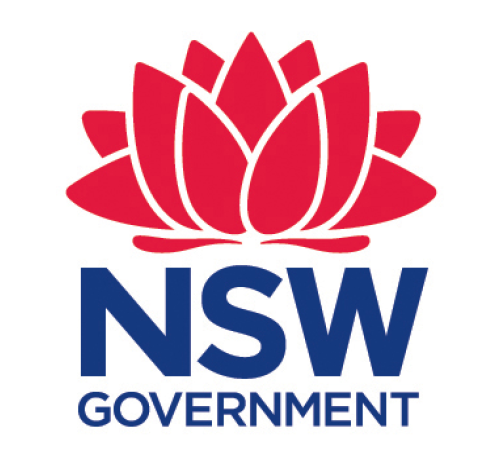 Published byNSW Fair TradingPO Box 972PARRAMATTA NSW 2124Tel: 13 32 20www.fairtrading.nsw.gov.auDisclaimerThis publication avoids the use of legal language, with information about the law summarised or expressed in general statements. The information in this document should not be relied upon as a substitute for professional legal advice.By publishing this guideline, the State of NSW, and respective employees and agents do not incur liability (including liability by reason of negligence) to the users of the guideline for any loss, damage, cost or expense incurred or arising by reason of any person using or relying on this guideline whether caused by reason of any error, negligent act, omission or misrepresentation in the guideline.For access to legislation in force in NSW go to the official NSW Government website for online publication of legislation at www.legislation.nsw.gov.au.Copyright Information© State of New South Wales through NSW Fair Trading, December 2017The State of New South Wales, acting through NSW Fair Trading, supports and encourages the reuse of its publicly funded information. This publication is licensed under the Creative Commons Attribution 4.0 licence.For more information, visit www.fairtrading.nsw.gov.au/ftw/copyright.pageParties who wish to re-publish or otherwise use the information in this publication must check this information for currency and accuracy prior to publication. This should be done prior to each publication edition, as NSW Fair Trading guidance and relevant transitional legislation frequently change. Any queries parties have should be addressed to the Manager, Strata building bond and inspections scheme, Building and Construction Service, NSW Fair Trading, GPO Box 972, Parramatta NSW 2124, www.fairtrading.nsw.gov.au.Table of ContentsTable of Contents	2Introduction	3Overview of this Guideline	4Part 1: Strata inspector panel and qualified person	51.1	Listed Body administers the Strata inspector panel	51.2	Qualified person	61.3	Obligations of building inspector	61.4	Inspections and reports	61.4.1	Interim report	61.4.2	Final report	71.4.3	Copies or notices of reports	71.5	Powers of a building inspector	7Part 2: Process to appoint the qualified person as the  building inspector	8Part A: Interim inspection and report	82.1 	Developer to appoint qualified person as building inspector	82.1.2	Disclosures by the developer and/or the building inspector	82.1.3	Owners corporation must approve the building inspector	92.2 	Developer failed to appoint qualified person as building inspector	10Part B: Final inspection and report	122.3 	Developer to arrange final inspection.	12Part C: Additional information	132.4	The specialist and additional inspector’s reports	132.5	The costs of appointments and reports	132.6	 Interim and final reports	13Part D:	 Appointing the building inspector - Diagrams	142.7 	Appointing the building inspector - developer	142.8 	Appointing the building inspector – Secretary	16Part 3. Glossary	17Part 4. DOCUMENT CONTROL	184.1 	Document Approval	184.2 	Document version control	184.3 	Document review date	18Introduction This Guideline sets out the requirements for developers to appoint and owners corporations to approve or refuse to appoint a qualified person as a building inspector to carry out an inspection of, and report on, the building work in accordance with Part 11 of the Strata Schemes Management Act 2015 (NSW) (the Act).  Part 11 of the Act and Part 8 of the Strata Schemes Management Regulation 2016 (NSW) (the Regulation) further outline requirements for the operation of the Strata Building Bond and Inspections Scheme (the Scheme).Part 11 of the Act and Part 8 of the Regulation apply to building work carried out on a building, or part of a building that is included in a strata scheme. This applies to residential building work including buildings for mixed use purposes that include residential purposes.The developer means the developer of a strata scheme by whom or on whose behalf building work to which Part 11 applies, was carried out.The owners corporation means an owners corporation constituted under section 8 of the Act. A building inspector means a person appointed for the purposes of this Scheme as a building inspector for building work. A person is qualified to be appointed as a building inspector only if the person is a member of a class of persons prescribed by the Regulations for the purposes of the Act. A person who is a member of a strata inspector panel (SIP) established by any of the bodies listed in the Regulation is qualified to be appointed as a building inspector. The process the Secretary will follow to arrange a building inspector is located on the Fair Trading website in the publication ‘Secretary’s process: Appointment of building inspectors for Strata building bond and inspections scheme.’The requirements for the interim and final reports are located on the Fair Trading website in the publication ‘Inspection reports: combined forms for interim and final reports for Strata building bond and inspections scheme.’ This Guideline outlines the requirements for developers and owners corporations to appoint a qualified person as a building inspector for the purposes of SBBIS. Overview of this GuidelinePart 1 sets out what the strata inspector panel is and who the qualified persons are.Part 2 sets out the process to appoint a qualified person as the building inspector.Part 3 sets out a glossary of key terms used in the GuidelinePart 4 sets out the versions and updates to this GuidelinePart 1: Strata inspector panel and qualified personStrata inspector panels are provided by authorised bodies that are listed in the Regulation (Part 8, Clause 45). These bodies are responsible for the management and administration of their strata inspector panel.  Each of the listed bodies may have different levels of membership depending on the varying qualifications, skills, and experience of its members.1.1	Listed Body administers the Strata inspector panel Part 8, Clause 45 of the Regulation contains the following listed bodies: (a)	the Housing Industry Association (b) 	the Master Builders Association of New South Wales (c) 	the Australian Institute of Building (d) 	the Australian Institute of Building Surveyors (e) 	the Australian Institute of Building Consultants (f) 	the Institute of Building Consultants Inc (g) 	Engineers Australia (h) 	the Australian Institute of Architects (i) 	the Association of Accredited Certifiers. Each listed body must determine if a person is a qualified person and competent to perform building inspections and produce reports for the purpose of the Strata Building Bonds and Inspections Scheme (SBBIS). The listed body also determines if the qualified person will be included on the Strata inspector panel (SIP). The management and administration of these panels should be such that promotes self-governance in an accountable and transparent way. The strata inspector panel may publish freely accessible information on their respective websites to outline what they are doing to achieve self-governance and information about the members included in their strata inspector panel. 1.2	Qualified personAn individual person who is a member of a listed body in Part 8 of the Regulation may be recognised as a building inspector. That person must be able to perform the role of building inspector to conduct interim and final inspections and provide reports as mandated in the Act. No other specific industry specific membership is required to perform strata building inspections for the purposes of the Scheme.The building inspector must act within their competencies and engage additional specialists to inspect and report on the areas outside of the building inspector’s competencies. The building inspector is encouraged to engage additional specialists where required (not required to be sourced from the SIP), but any person engaged by a building inspector must be independent of the stakeholders in the construction of the relevant building work. Any reports produced by an additional specialist are to be included in and form part of the interim and final reports. These will be composite and not separate reports.  1.3	Obligations of building inspector A building inspector carrying out functions under this Part cannot and does not represent the interests of the developer of a strata scheme and has a duty to act impartially in carrying out the functions of a building inspector under this Part. This subsection has effect despite any condition of the appointment of the building inspector and whether or not the inspector was appointed by the developer.A building inspector must act impartially in the course of the building inspector’s functions as a building inspector under this Act. They must not seek or accept, or offer or agree to accept, any benefit of any kind, whether on the building inspector’s own behalf or on behalf of any other person.A person must not, on an understanding that a building inspector will act otherwise than impartially in the exercise of the building inspector’s functions as a building inspector under this Act, give, or offer to give, any benefit of any kind, whether to the building inspector or any other person.1.4	Inspections and reports1.4.1	Interim report  A building inspector appointed is to carry out an inspection of the building work, and provide an interim report, not earlier than 15 months and not later than 18 months after the completion of the building work.The requirements of the interim report are contained in the Inspection report for Strata building bond and inspections publication on the Fair Trading website.1.4.2	Final report  A building inspector appointed to carry out a final inspection is to carry out a final inspection of the building work, and provide a final report, not earlier than 21 months and not later than 2 years after the completion of the building work.The requirements of the final report are contained in the Inspection report for Strata building bond and inspections publication on the Fair Trading website.1.4.3	Copies or notices of reports  A building inspector must give a copy of an interim report or final report to the following persons not later than 14 days after completing the report:Developer,Owners corporation, if the initial period has endedSecretary,The builder responsible for any defective building work identified in the report.1.5	Powers of a building inspector   A building inspector appointed to prepare a report may enter and inspect any part of the parcel of the strata scheme. The building inspector must give at least 14 days written notice to the owners corporation and the owner and any occupier of any affected lot of an intention to enter any part of the parcel of the strata scheme. The owners corporation, any person who has exclusive use of common property, a strata managing agent, any building manager or manager of the common property and any owner or occupier of a lot must provide any assistance that is reasonable to enable an inspection to be carried out in accordance with this Division. A person must not, without reasonable excuse, refuse a building inspector access to any part of the parcel of a strata scheme or a lot in the strata scheme, or obstruct or hinder a building inspector, in the exercise of the inspector’s functions under this Act. Part 2: Process to appoint the qualified person as the 
building inspectorPart A: Interim inspection and report2.1 	Developer to appoint qualified person as building inspector2.1.1 	Initial period of a strata scheme – ends within 12 months after the completion of building workThe initial period of a strata scheme (initial period) in summary begins when the owners corporation is constituted and ends on the day there are owners of lots in the strata scheme (other than the original owner) the sum of whose unit entitlement is at least one-third of the aggregate unit entitlement.If the initial period of a strata scheme ends within 12 months of the occupation certificate being issued, the developer of the strata scheme must appoint a qualified person as a building inspector to carry out an inspection of, and report on, the building work.  2.1.2	Disclosures by the developer and/or the building inspector If a building inspector proposed to be appointed by developer to carry out an inspection has been employed by, or by a contractor of, the developer at any time within the prescribed period preceding the proposed appointment, the developer and the proposed building inspector must disclose that fact to the owners corporation before the owners corporation determines whether or not to approve the appointment.The developer of a strata scheme must not appoint a building inspector to inspect building work for the scheme if the building inspector is, or was at any time in the 2 years immediately before the appointment, connected with the developer.In addition to the circumstances set out in connected persons, a building inspector is connected with a developer if the inspector:has been involved in the design or any aspect of the construction or certification of the building work or any part of the building work to be reported on, oris connected with any person who has been so involved, orhas a pecuniary interest in any aspect of the building work.A building inspector is not connected with a developer merely because the inspector has been or is appointed by the developer to carry out a report under this Part on other building work.A person who is connected with a developer of a strata scheme and who is proposed for appointment as a building inspector under this Part in connection with that scheme must give written notice of the connection to the person making or arranging the appointment, and to the owners corporation before the appointment.2.1.3	Owners corporation must approve the building inspector The developer of a strata scheme must not appoint a building inspector to carry out an inspection and to report on building work unless the appointment is approved by the owner’s corporation. The developer must advise the owners corporation and give the owners corporation enough time to make that decision at general meeting/s within 12 months of the initial period ending.  It is the owner’s corporation responsibility to perform any enquiries  as to whether the appointment of the qualified person to be the building inspector, as proposed by the developer, will be approved or refused. If the owner’s corporation refuses the developer’s proposed qualified person, the process may be repeated until the owners corporation approves a proposed building inspector or the 12 month timeframe expires – whichever occurs first. 2.1.3.1	Owners corporation refuses the building inspector The owner’s corporation must provide written notice to both the developer and the Secretary informing of their decision to refuse the appointment of the developer’s proposed building inspector.   The notice is to be provided no later than 14 days following the decision being made.The appointment of a building inspector arranged by the Secretary is not required to be approved by the owner’s corporation.This is the same outcome if the Developer fails to appoint a building inspector (below) – the Secretary will arrange for the building inspector.2.1.3.2		Owners corporation approves the building inspectorThe owner’s corporation must provide written notice to both the developer and the Secretary informing of their decision to approve the appointment of the developer’s proposed building inspector.   The notice is to be provided no later than 14 days following the decision being made.2.1.3.3	 	Owners corporation approves the building inspector – owner objectsWhen an owner’s corporation approves the proposed qualified person as the building inspector but an owner of a lot in the subject strata scheme objects to the appointment of that qualified person, that owner may give the Secretary written notice of their objection and the grounds for the objection, no later than 14 days after the approval of the appointment. The Secretary will consider an objection received by written notice  if received within the legislated timeframe.If the Secretary determines it to be reasonable and appropriate in the circumstances, they will then arrange for the appointment of another qualified person as the building inspector to carry out an inspection of, and to report on, the building work. The Secretary will make the decision as soon as reasonably practicable. The appointment of a building inspector arranged by the Secretary is not required to be approved by the owner’s corporation.2.2 	Developer failed to appoint qualified person as building inspectorIf a building inspector fails to be appointed through this process the Secretary will then arrange for the appointment of a qualified person as a building inspector to carry out an inspection of, and to report on, the building work. The process the Secretary will follow to arrange a building inspector is located on the Fair Trading website in the publication ‘Secretary’s process: Appointment of building inspectors for Strata building bond and inspections scheme.’2.2.1 	Initial period of a strata scheme – ends within 12 months after the completion of building workIf the appointment of a building inspector is not agreed to by both parties or the developer does not  appoint a building inspector for any reason, the Secretary will arrange for the appointment of a qualified person as a building inspector to carry out an inspection of, and to report on, the building work. On notification by a developer that the developer has not appointed a building inspector, the Secretary will then arrange for the appointment of a qualified person as a building inspector to carry out an inspection and report on the building work. 2.2.2 Initial period for a strata scheme - does not end within 12 months after the completion of building workIf the initial period for a strata scheme does not end within 12 months after an occupation certificate being issued, the developer of the strata scheme must give the Secretary written notice of that fact not later than 21 days after the end of that period. The Secretary will then arrange for the appointment of a qualified person as a building inspector to carry out an inspection and report on the building work. 2.2.3 Secretary otherwise becomes aware that a developer has not appointed a building inspectorThe Secretary will arrange for the appointment of a qualified person as a building inspector to carry out an inspection of, and to report on, the building work. Part B: Final inspection and report2.3 	Developer to arrange final inspection.2.3.1 	Interim report is the final reportThe developer may apply to the Secretary to determine that the developer is not required to arrange for a final inspection if the interim report did not identify any defective building work.  The Secretary must give written notice of any decision that a final inspection and report is not required to the owner’s corporation and the developer not later than 28 days after the decision is made.In any case in which a final report is not required, the interim report is taken to be the final report.2.3.2	Interim is not the final reportThe developer, must no later than 18 months after the completion of the building work, perform one of 2.3.2.1, 2.3.2.2 or 2.3.2.3:2.3.2.1 	The building inspector who prepared the interim report – is available for final reportThe developer must arrange for the building inspector who prepared the interim report on the building work to carry out a final inspection of, and provide a final report on, the building work and give written notice to the secretary of the arrangement not later than 14 days after making the arrangement. There is not a requirement for the owner’s corporation to approve this building inspector. 2.3.2.2 	The building inspector who prepared the interim report – is not available for final reportIf the original building inspector is not available, the developer must give the Secretary written notice of that fact not later than 14 days after becoming aware that the building inspector is not available.The Secretary will arrange for the appointment of a qualified person as a building inspector to carry out the final inspection of and provide the final report on, the building work.  2.3.2.3 	Make an application to the Secretary to appoint Make an application to the secretary.The Secretary will arrange for the appointment of a qualified person as a building inspector to carry out the final inspection of and provide the final report on, the building work.  Part C: Additional information2.4	The specialist and additional inspector’s reports A person who has been appointed as a building inspector should engage additional specialists to inspect and report on the areas outside of the building inspector’s competencies. The building inspector is encouraged to engage additional specialists where required – not required to be sourced from the SIP, but any person engaged by a building inspector must be independent of the stakeholders in the construction of the relevant building work. Any reports produced by an additional specialist are to be included in and form part of the interim and final reports. These will be composite and not separate reports.  2.5	The costs of appointments and reports The costs of obtaining an inspection and report by a building inspector under the Scheme are to be borne by the developer, irrespective of whether the building inspector was appointed by the developer. The parties to the inspection agreement will be the developer and the building inspector only, even when additional specialists are engaged. The costs incurred from the additional specialists by the building inspector under this scheme are to be borne by the developer, irrespective of whether the additional specialists were appointed by the developer. 2.6	 Interim and final reportsAn application to vary the period within which an interim report or a final report is to be provided will be considered by the Secretary on a case by case basis. If a building inspector does not give a copy of the interim report or final report within 14 days after completing the report to the required persons via the online portal, a penalty may apply.Part D:		Appointing the building inspector - Diagrams2.7 	Appointing the building inspector - developer2.7.1	Diagram 1a:  Interim inspection * 	There is avenue for an owner of a lot in a strata scheme who objects to an approval of the appointment of a building inspector by the owner’s corporation to give the Secretary written notice of the objection and the grounds for the objection no later than 14 days after the approval.	If appropriate in the circumstances, the Secretary may provide the developer the opportunity to repeat the process or will arrange for the appointment of another qualified person as the building inspector. **	The appointment of a building inspector arranged by the Secretary is not required to be approved by the owner’s corporation.2.7.2	Diagram 1b:  Final inspection **	The appointment of a building inspector arranged by the Secretary is not required to be approved by the owner’s corporation.2.8 	Appointing the building inspector – Secretary This diagram is provided for comparison purposes only. The process the Secretary will follow to arrange a building inspector is located on the Fair Trading website in the publication ‘Secretary’s process: Appointment of building inspectors for Strata building bond and inspections scheme.’2.8.1	Diagram 2: Interim and final report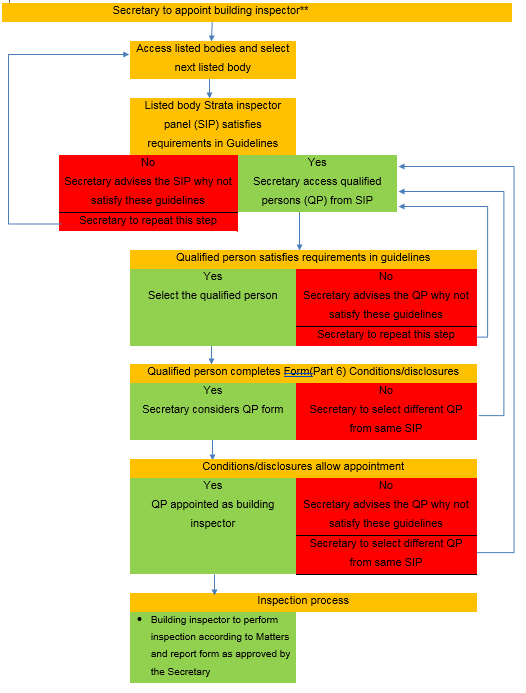 Part 3. Glossary Building bond means the same as in the Strata Schemes Management Act 2015 – section 207(1).Building inspector means the same as in the Strata Schemes Management Act 2015 – section 193(1).Building work means the same as in the Strata Schemes Management Act 2015 – section 190Code of conduct means a set of principles, values and rules of behaviour expected by the bodies listed on the strata inspector panel within the Strata Schemes Management RegulationCodes of practice means codes of practice that provide advice to practitioners. Where procedures are recommended for specific professional tasks, these codes are intended to embody 'best practice'. 
All practitioners must inform themselves of new and updated codes of practice within a reasonable time of their promulgation in order to remain professionally competent. Connected person means the same as in the Strata Schemes Management Act 2015 – sections 7. For the purpose of SBBIS additional connections are included at sections 195 and 197Developer means the same as in the Strata Schemes Management Act 2015 – section 189Final report means a report prepared under section 201 of the Strata Schemes Management Act 2015Initial period of an owner’s corporation of a strata scheme means the same as in the Strata Schemes Management Act 2015 – section 4Interim report means a report prepared under section 199 of the Strata Schemes Management Act 2015Listed body means a body listed in Strata Schemes Management Regulation 2016 – Part 8Lot means the same as in the Strata Schemes Management Act 2015 – section 4Occupation certificate means the same as in the Environmental Planning and Assessment Act 1979Owners corporation means the same as in the Strata Schemes Management Act 2015 – section 4Prescribed period means the same as in Strata Schemes Management Regulation 2016 - Clause 46Qualified person means the same as in the Strata Schemes Management Act 2015 – section 193(2)Residential building work means the same as in the Home Building Act 1989Secretary means the same as in the Strata Schemes Management Act 2015 – section 4Strata Building Bond and Inspections Scheme means the requirements of Strata Schemes Management Act 2015 – Part 11 and Strata Schemes Management Regulation 2016 – Part 8Strata inspector panel means the members the listed body has determined qualified to perform the inspections and provide the reports for the purpose of the Strata building bonds and inspection scheme (SIP)Part 4. DOCUMENT CONTROL4.1 	Document Approval4.2 	Document version control4.3 	Document review date  This guideline will be reviewed when the Act or Regulations are amended and annually based on commencement of regime for first two years, and assessed thereafter.Initial period of strata schemeEnds within 12 monthsInitial period of strata schemeEnds within 12 monthsInitial period of strata schemeEnds within 12 monthsInitial period of strata scheme ends after 12 monthsDeveloper must:Select qualified person as building inspectorDeveloper must:Select qualified person as building inspectorDeveloper must:Select qualified person as building inspectorDeveloper must:advise SecretaryAdvise owners corporation ofproposed building inspectorAdvise owners corporation ofproposed building inspectorDoes not do anythingOwners corporation approves*Owners corporation refusesBuilding inspector appointedDeveloper failed to appoint building inspectorDeveloper failed to appoint building inspectorDeveloper appoints the building inspectorSecretary to appoint building inspector**Secretary to appoint building inspector**Secretary to appoint building inspector**Not later than 18 months after the completion of building worksNot later than 18 months after the completion of building worksNot later than 18 months after the completion of building worksNot later than 18 months after the completion of building worksNot later than 18 months after the completion of building worksNot later than 18 months after the completion of building worksDeveloper must:Select original building inspectorDeveloper must:Select original building inspectorDeveloper must:Select original building inspectorDeveloper must:Select original building inspectorSecretary becomes aware developer not compliedSecretary becomes aware developer not compliedAvailable to carry out final inspection and report Available to carry out final inspection and report Application to SecretaryYes: Building inspector appointedNo:  building inspector not availableDeveloper appoints the building inspectorSecretary to appoint building inspector**Secretary to appoint building inspector**Secretary to appoint building inspector**Secretary to appoint building inspector**Secretary to appoint building inspector**Name and positionSignatureDateManager: Strata building bonds and inspectionsMelanie Schwerdt20/12/2017Executive Director, Building & Construction Services(Secretary)VersionStatusDatePrepared byComments1.0DraftMay 2017Melanie Schwerdt2.0DraftOctober 2017Melanie SchwerdtTechnical workshopFair Trading website3.0DraftNovember 2017Melanie SchwedtFair Trading website4.0FinalDecember 2017Melanie SchwerdtDocument for DevelopersLegal Services 